Тренинги на сплочение коллектива.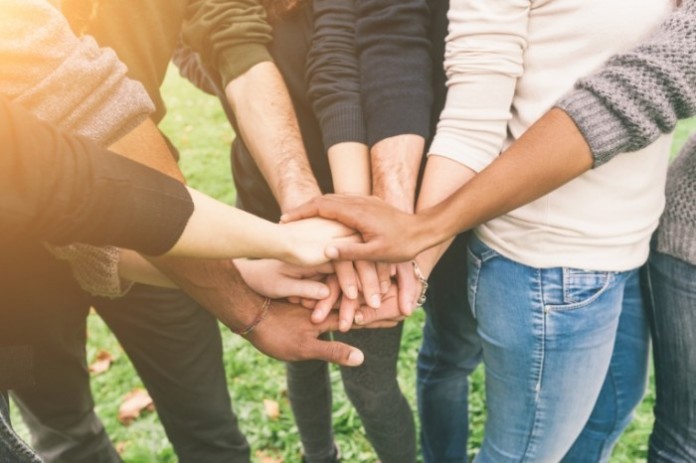 Благоприятный климат в коллективе – важный показатель успешного учебного процесса.
От психологического комфорта напрямую зависит учебный процесс и результат совместного труда, поэтому задачей педагога-психолога является организация качественного взаимодействия среди студентов.Сформировать благоприятную атмосферу, мы решили провести тренинг «Мы вместе»Цели и методы тренингов на сплочение коллектива (командообразование, тимбилдинг)Каждый человек обладает индивидуальным характером и точкой зрения, воспринимая образовательный процесс по-своему. Для продуктивного производства необходимо эффективное взаимодействие личных особенностей, поэтому основной целью тренинга является выявление ценных качеств студентов и их внедрение в общий рабочий механизм.Задачами организатора и ведущего являются:
– создание неформальных связей и межличностных симпатий;
– помощь участникам в выборе комфортного положения в коллективе;
– формирование умения действовать сообща и решать текущие проблемы вместе;
– налаживание оптимального уровня психологической и эмоциональной совместимости в команде.Тренинги проводился в  формате деловой игры. План занятий.
1. Ознакомление студентов с целью и задачей тренинга.
2. Обсуждение групповых норм (неразглашение процесса за пределами коллектива, искренность, уважение к другим участникам, свобода слова и выбора).
3. Упражнения.
4. Результаты. В конце подводятся итоги (впечатления, мнения о тренинге, пожелания).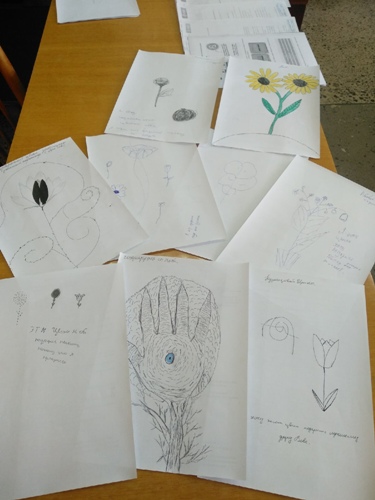 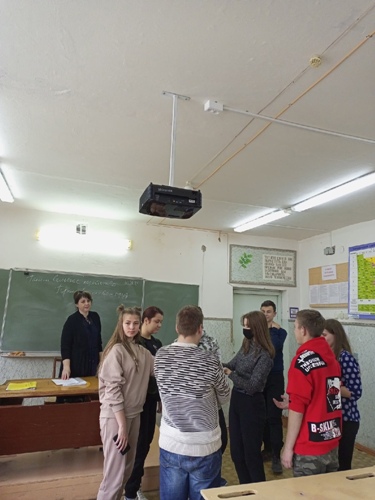 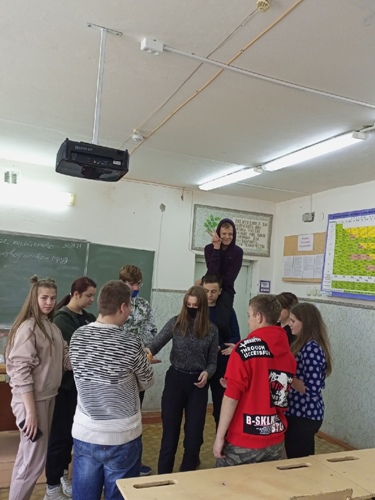 